FINDER 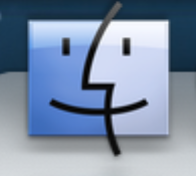 Opdracht 1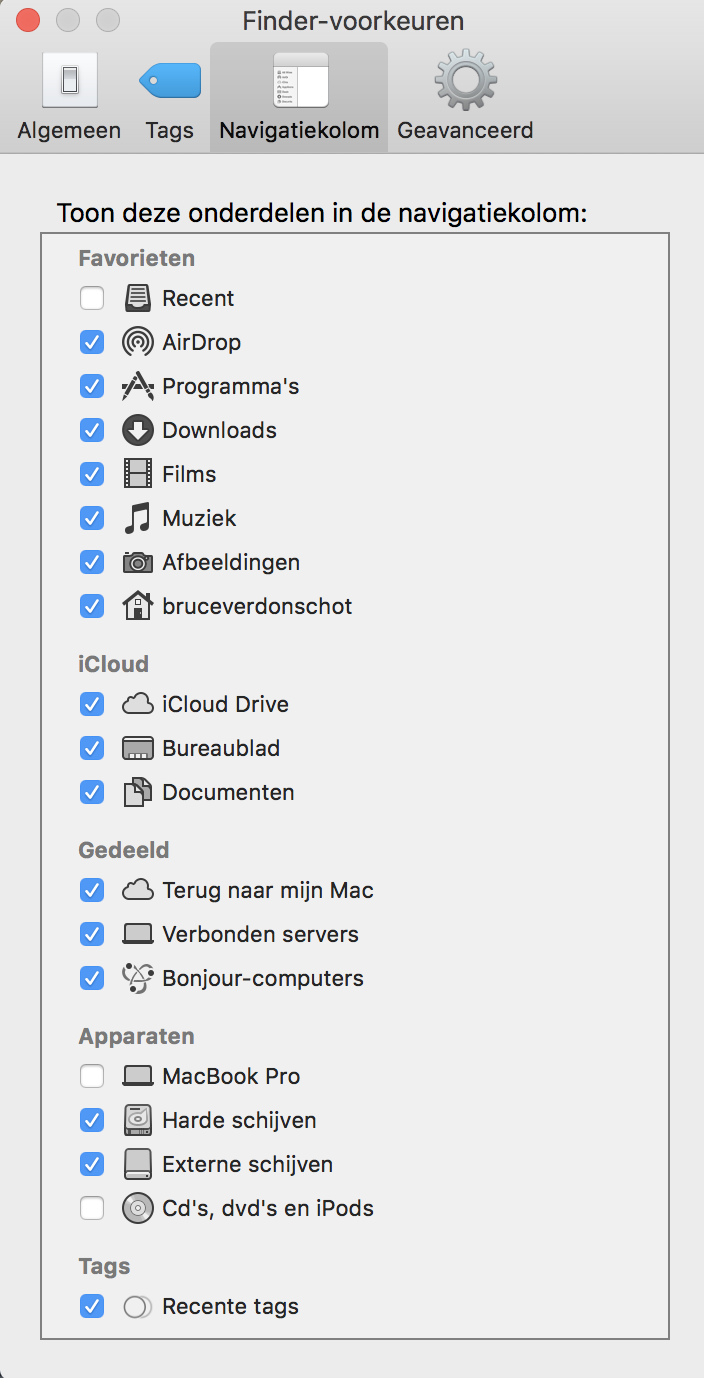 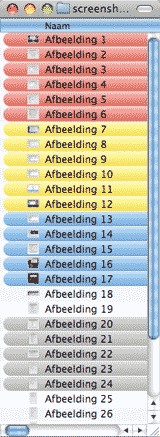 MARKEREN VAN DOCUMENTEN OF MAPPENWerken met kleuren labels/tags: Selecteer het document(en) RechtermuisklikGa onder het Archief-menu naar Kleurenlabel of tagKies onder label/tag de gewenste kleurDoor gebruik te maken van labels is het mogelijkonderscheid te maken in documenten, programma’s
afbeeldingen etc. 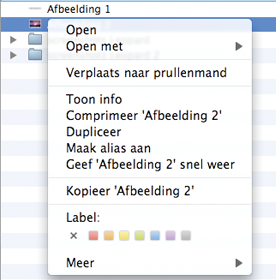 Opdracht 2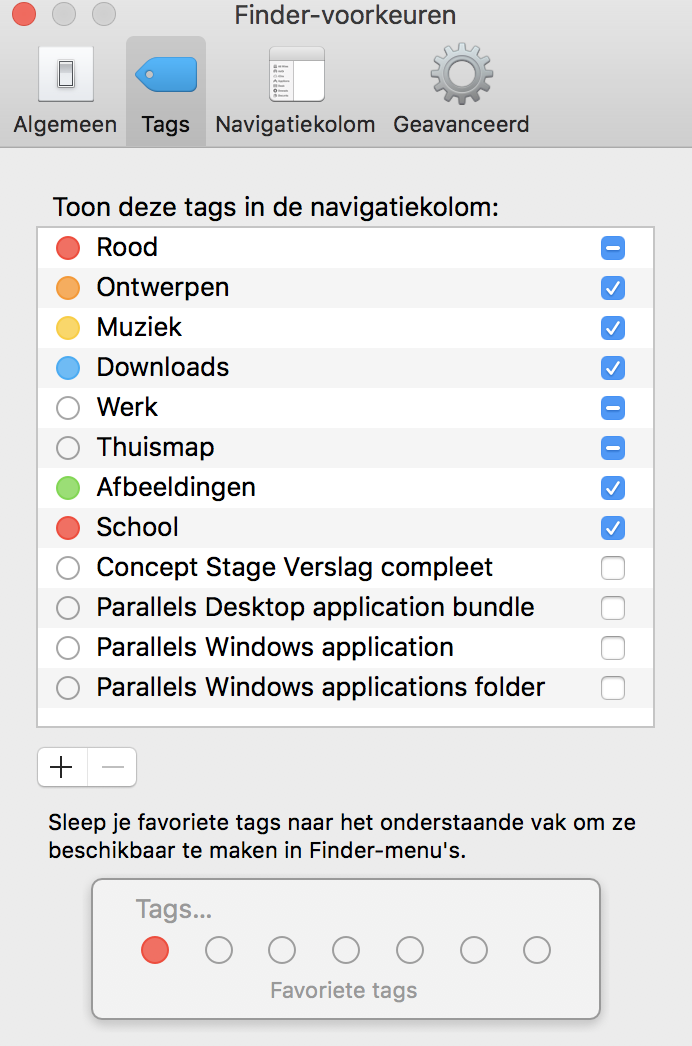 LABELS/TAG EEN ANDERE NAAM GEVENFinder – VoorkeurenTabblad Tags Selecteer tagRechtermuisknop – wijzig naamVink de tags aan of uit. 